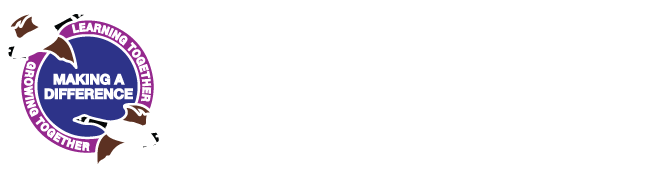  Year 1AutumnSpringSummerActivity Passport LinksSciencePlantsAnimals, including humansEveryday materialsSeasonal changesDiscover what is in a pond.Put on a shadow puppet show.Make a home for an insect or small creature.Make a daisy chain.HistoryLife of a significant individual: Neil ArmstrongLocal history study: Middlesbrough at the time of the Transporter BridgeHolidays: past and presentLook up at the stars on a clear night.GeographyLocational knowledge: the geography of our school and the surrounding area- Inc. maps Locational knowledge: overview of the continents and oceans- Inc. mapsHuman and physical:  weather patterns in the UK and the world - Inc. polar regions and the EquatorHunt for insects.Roll down a hill.PEGymnasticsMini rugbyDanceSports hall athleticsStriking/fieldingAthleticsPerform a dance.ArtArtist: Angie LewinTechniques: Drawing and CollageArtist: Trevor GrimshawTechniques: Drawing and paintingArtist: Iris Scott Techniques: Drawing and PrintingCreate a piece of art for an exhibition.DTDesign, make, evaluate – a miniature gardenTechnical knowledge: bridge buildingCooking and nutrition: Seasonal dishes Make some biscuits.Make a puppet.Build a bridge and test its strength MusicWeekly singing assemblyMusic of the week/Specialist music provisionWeekly singing assemblyMusic of the week/Specialist music provisionWeekly singing assemblyMusic of the week/Specialist music provisionPerform in front of your class.PSHE & British ValuesRules, Rights and ResponsibilitiesMy Family and FriendsPersonal Safety including E-SafetyBorrow a book from a library. Create a class collage.Take part in a play day.Join an extra- curricular club.REWhat is religion?Religious FestivalsChristianityEasterReligious Stories:Parables of Jesus eg Good SamaritanMake and taste chapattis.ComputingTo communicateTo code To connectTo collectRecord different sounds and ask others to guess what they are.Year 2AutumnSpringSummerActivity  Passport LinksScienceUses of every day materialsLiving things and their habitatsPlantsAnimals, including humansBecome a nature detective. Go bird watching. Pick blackberries.HistorySignificant events locally or nationally:  The Great Fire of LondonLocal history study:  Captain CookLife of a significant individual:Mary SeacoleWalk to a local landmark.GeographyLocational geography: Middlesbrough, the UK and the surrounding seasPlace Knowledge:focus on Australia  Physical and human features of the continents of the worldTake a trip to the seaside and walk barefoot on the sand.Weather reportPEFootball/rugbyGymnasticsFitnessDanceStriking/FieldingAthleticsRun around in the rain.ArtArtist: Friedensreich Hundertwasser   Techniques: painting, drawing, crayonArtist: Joseph Banks  Techniques: observational drawing and collage (draw to plan)Drawing, textiles and colour (technical)(Caribbean theme) Make a mask.DTConstructing buildingsMaking boats – focus on technical knowledgeCooking and nutrition: dishes of Jamaica / understanding where food comes fromBake a cake.Build a den.Start a vegetable patch and eat your produce.MusicWeekly singing assembly /Music of the WeekSpecialist music provisionWeekly singing assembly /Music of the WeekSpecialist music provisionWeekly singing assembly /Music of the WeekSpecialist music provisionLearn a poem off by heart.Learn a French song.PSHE & British ValuesAnti-bullyingPersonal SafetyResilience and Managing ChangePlay a board game.Dress up as a superhero.Start a collection and share it with your class.REChristianity and HinduismEaster and PassoverReligious Stories: Miracles of Jesus e.g, Feeding the 5000Visit a place of worship.ComputingTo communicateTo code To connectTo collectMake a film. Year 3AutumnSpringSummerActivity Passport LinksScienceAnimals, including humansRocksPlantsForces and magnetsLightMake a pinhole camera.HistoryStone Age through to Iron Age Local history study: The River TeesThe Vikings and the Anglo SaxonsMake something out of wood.GeographyWorld geography: volcanoes and earthquakesLocal and UK geography:  Wales, Scotland and Northern IrelandEuropean geography:  ScandinaviaProduce rubbings of fossils.PEAthleticsRugby/FootballFitnessDodgeballDanceAthleticsClimb a tree.ArtCave paintingsTechniques: drawing, paintingArtists:  Giuseppe ArcimboldoTechniques: drawing, collage, sculptureTechniques: textilesVisit an art gallery.DTDesign, make, evaluate – pottery, toolsCooking and nutrition: vegetablesFood waste and its impactTechnical knowledge – make a gameEat something you have not tried before.Design and make a board game.Cook outdoors.MusicWeekly singing assembly / Music of the WeekSpecialist music provisionWeekly singing assembly / Music of the WeekSpecialist music provisionWeekly singing assembly / Music of the WeekSpecialist music provisionCompose a piece of music.PSHE & British ValuesBeginning and belongingMy emotions Working togetherDiversity and communityHealthy lifestylesResilience and challengeTry yoga.Learn to play a game of cards.Stay away from home for a night.REUse of light in religionThe Christian YearJudaism: beliefs, customs and practicesLight a candle.ComputingTo communicate To code To collectTo connectCreate a soundtrack for a piece of film.MFLAt individual academy discretionAt individual academy discretionAt individual academy discretionAt individual academy discretionYear 4AutumnSpringSummerActivity Passport LinksScienceLiving things and their habitatElectricityStates of matterSoundAnimals, including humansExplore inside a cave.HistoryRoman Empire and its impact on BritainLocal history study:  significant local people and/or placesTudor Kings and QueensTake part in a Roman banquet.Visit a castle.GeographyEuropean geography:  Italy (cities, physical features and broad climate zones)Local study: North East – hills, rivers, coastHot and cold areas of the worldWalk through a forest.Go hiking.Take part in a treasure hunt.PERugby/FootballBasketballDodgeballFitnessDanceAthleticsChoreograph a dance and use a camera to document it.ArtTechniques: collage (mosaic)Artist: David HockneyTechniques: drawing and painting (ipad tech)Artist: Claude MonetTechniques:  drawing and printing (non-traditional tools)Create a mosaic. Visit a museum.DTCooking and nutrition – Roman banquetPlastic and our planet – making things from recyclable materialsTechnical knowledge: keeping warm, insulationMake chocolate.Learn to sew on a button.MusicWeekly singing assembly  / Music of the WeekSpecialist music provisionWeekly singing assembly  / Music of the WeekSpecialist music provisionWeekly singing assembly  / Music of the WeekSpecialist music provisionWatch a play or a dance production.PSHE & British ValuesMy emotionsAnti-BullyingDiversity and CommunitiesE SafetyManaging ChangeSex and Relationship EducationCreate a display for show and tell.REDifferent Christian denominationsIslam: beliefs, customs and practicesUse of colour in religionVisit place of worship.ComputingTo communicate To code To collectTo communicateMake up your own game and teach it to someone.MFLAt individual academy discretionAt individual academy discretionAt individual academy discretionYear 5AutumnSpringSummerActivity Passport LinksScienceLiving things and their habitatAnimals, including humansEarth and spaceProperties and changes of materialsForcesVisit a science laboratory.Make papier-mâché planets. HistoryAncient EgyptPost 1066 theme – history of space travelLocal history study:Victorians andour Industrial heritage (railways)Learn something new about your local area.Visit a Victorian School room.Write in hieroglyphics.GeographyRivers and basins- Inc. the water cycleLocal and UK geography:  Pollution and climate changeBiomes and vegetation beltsUse an OS map.Walk to the top of a hill.PERugby/FootballDanceNetballOrienteeringAthleticsCricketLearn to moonwalk.Go orienteering.Climb something that is taller than you are.ArtArtist:  Andy GoldsworthyTechniques: Sculpture and collage (land outdoor art)Artist:  Peter ThorpeTechniques:  drawing and paintingArtist: Lowry Techniques:  drawing and different mediaMake a sculpture trail and create a trail.DTTechnical knowledge: clay, potteryDesign, make, evaluate: making rocketsCooking and nutrition – traditional Victorian cooking (bread making)Do a blind folded taste test.Make a large-scale model.Plan and cook a meal.Deign and make an electrical model.MusicWeekly singing assembly  / Music of the WeekSpecialist music provisionWeekly singing assembly  / Music of the WeekSpecialist music provisionWeekly singing assembly  / Music of the WeekSpecialist music provisionPSHE & British ValuesSafety Contexts (including E-safety)My emotionsDiversity and CommunityHealthy LifestylesSex and Relationships EducationTake part in a debate.Write a story for a reception class.Pick litter in your local area.RECreation stories across religionSikhism: Beliefs, customs and practicesBuddhism:  Beliefs, customs and practicesPut on a performance.Computing To code To collectTo communicateMFLAt individual academy discretionAt individual academy discretionAt individual academy discretionAt individual academy discretionYear 6AutumnSpringSummerActivity Passport LinksScienceElectricityLightAnimals, including humansLiving things and their habitatsEvolution and inheritanceSleep under canvas.See the sun set and rise.HistoryBritain and World War IIOpening up AmericaShakespeare and the GlobeTake a trip on a train.Plan a tour around your local area.Choose objects to put in a time capsule.GeographyEuropean geographyWorld geography:  North, South and Central AmericaLocating places and countries, map skillsVisit a local charity and find out how you can support them.PERugby/FootballDanceTable TennisFitnessTennisAthleticsArtArtists:  Henry Moore (sculptures and underground drawings)Techniques:  wax resist, clay and sculptureAmerican Artists:  Andy WarholTechniques: graphic design and artTheatre and film set designersCostume and textilesVisit a new city.DTCooking and nutrition - rationingTechnical knowledge:  jewellery/ art influenced by Native American designsDesign, make and evaluate – theatre performanceLearn to knit.Design a product or business idea and pitch it to “investors”.Make a dessert.MusicWeekly singing assembly  / Music of the Week /Specialist music provisionWeekly singing assembly  / Music of the Week /Specialist music provisionWeekly singing assembly  / Music of the Week /Specialist music provisionPut on a performance.PSHE & British ValuesE-Safety and Anti-bullyingRights, Rules and ResponsibilitiesFamily, friends and relationshipsFinancial CapabilitiesMental Health and Well-being Managing ChangeSex and Relationship EducationWrite a speech.Vote in a school election.Organise tea for parents and carers.REJudaism:  The HolocaustHumanism Beliefs, customs and practicesInterview someone.Computing To code To collectTo communicateSend an email.Learn how to access the news.Write and record/broadcast a radio play.MFLAt individual academy discretionAt individual academy discretionAt individual academy discretion